МУНИЦИПАЛЬНОЕ БЮДЖЕТНОЕ УЧРЕЖДЕНИЕ ДОПОЛНИТЕЛЬНОГО ОБРАЗОВАНИЯ СТАНЦИЯ  ЮНЫХ НАТУРАЛИСТОВ Г.ВЯЗЬМЫ СМОЛЕНСКОЙ ОБЛАСТИ«САМЫЕ ОПАСНЫЕ КОШКИ В МИРЕ»Методическое пособие.                                Автор-составитель: Наврозашвили Елена Владимировна,                                                                   педагог дополнительного образованияг. ВязьмаСмоленская область2019 годСамые опасные кошки в мире.Кошки не всегда бывают ласковыми и дружелюбными с людьми или прочими животными. Владельцы кошек лучше знают об этих их особенностях. Список самых опасных кошек в мире был бы составлен из больших кошек, таких, как лев, тигр, пантера, но мы будем говорить о тех из них, которых человек смог приручить или хотя бы верит в это, ведь даже небольшие представители этого семейства способны серьёзно изувечить человека. Выбирая котёнка для семьи, полезно знать о характере его породы, чтобы быть подготовленным к сюрпризам.Саванна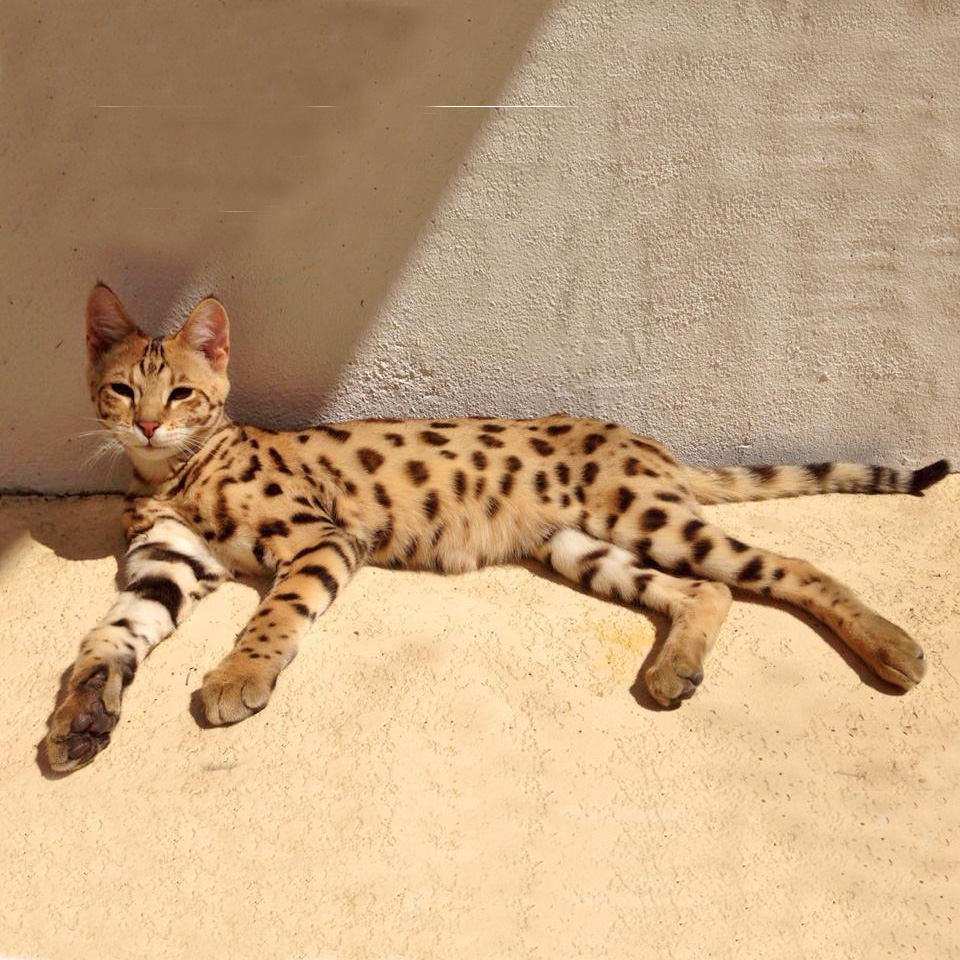 Очень грациозная саванна является одной из наиболее агрессивных пород кошек. У неё слегка удлинённое стройное тело, небольшая голова с остроконечными ушами, посаженная на длинную шею, и мягкая на ощупь, густая короткая шерсть, имеющая леопардовый окрас.
Хотя саванна часто готова проявить дикость и агрессию, но хозяин может приучить её сопровождать себя на поводке. Однако и тогда на прогулке нужно быть бдительным, поскольку саванна вполне может отнестись к незнакомому человеку, как к объекту охоты.Манул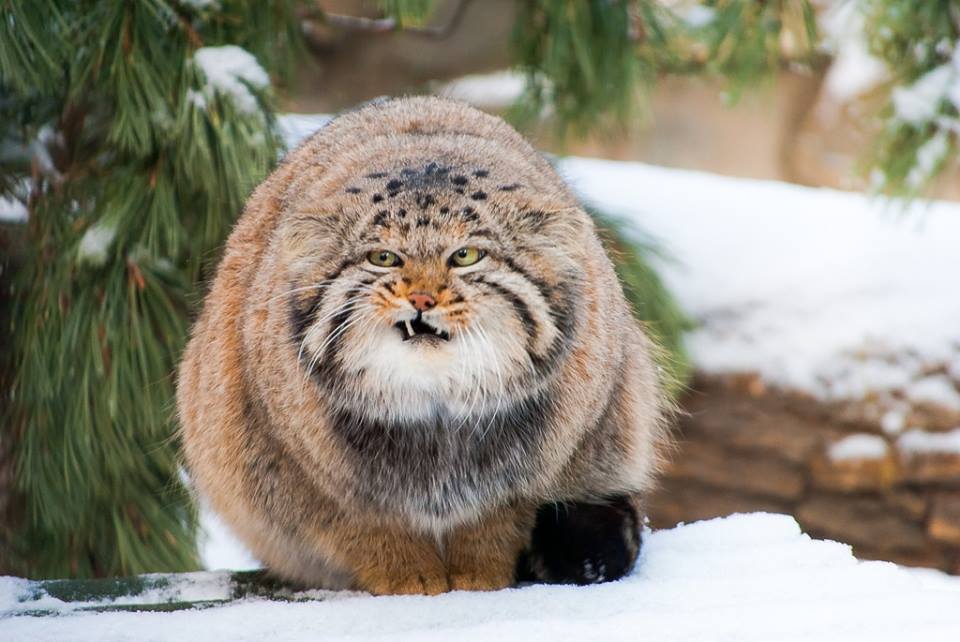 Дикая кошка манул больше напоминает рысь. Её длина может доходить до 65 см при относительно небольшом весе в 5 кг. У этой кошки средних размеров густая шерсть и большие клыки. При опасности она стремится спрятаться в укромном месте, но в любой момент может напасть сама на человека.
Приручить манула практически невозможно. Уже у котёнка наблюдается неукротимый, сложный, угрюмый характер. Даже к кормящему его человеку котёнок не питает добрых чувств, а многолетнее одомашнивание не смогло выветрить из манулов дух хищника, всегда готового проявить агрессию. Причинами агрессии чаще всего бывают испуг, боль, борьба за территорию или хозяина.
В домашней обстановке манул продолжает оставаться нелюдимым и держаться подальше от человека. Многие отчаиваются приручить это своенравное животное и после многих попыток приручить его, сдают питомца в зоопарк. Это не удивительно – кому хочется бесконечно терпеть укусы, царапины, хаос в доме? Манулу не потребуется слишком много времени, чтобы перевернуть весь дом. Даже если он правильно воспитан, то всё равно будет портить, рвать и метить любые предметы. В период линьки эту кошку нужно бы вычёсывать, но подступиться к ней очень сложно, поэтому весь дом и вещи в нём зарастают слоем шерсти. Мешает одомашниванию диких манулов и наличие у них болезней, которыми они могут легко наградить всех домочадцев. Поскольку эти болезни пока не изучены, то и лечению практически не поддаются.Абиссинки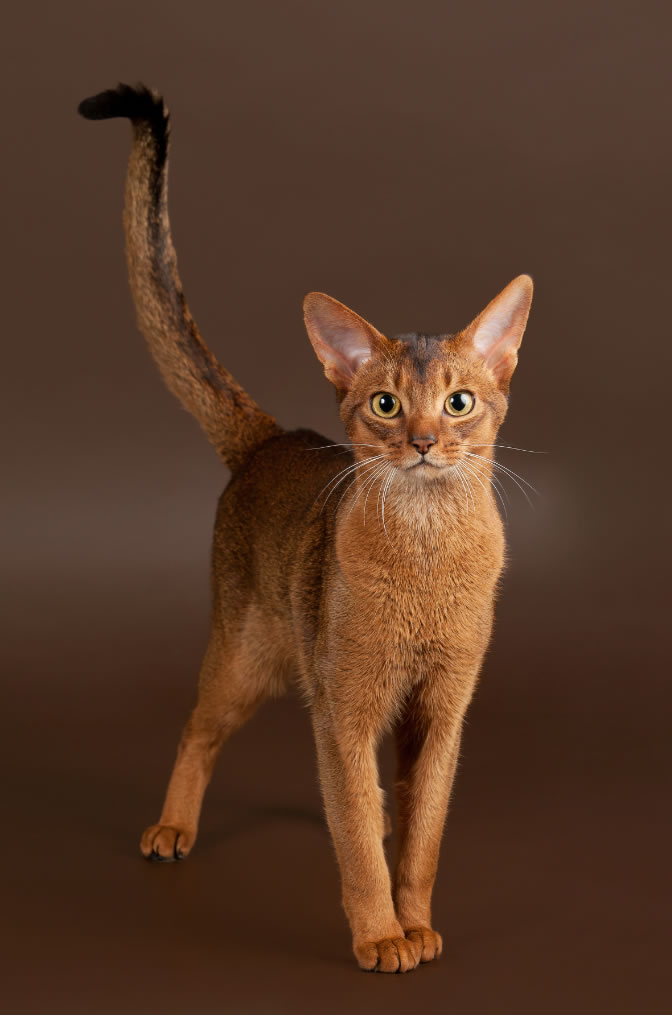 Кошки мстительной и злой абиссинской породы щеголяют в плотной густой шубке трёхцветного окраса. Они не любят подолгу сидеть у хозяина на коленях, предпочитая им место повыше, где бы они оказались вне досягаемости. Из-за злопамятности абиссинок требуется много времени на их воспитание. Нужно быть готовым к укусам и царапинам, которыми обычно заканчиваются игры с ними.
Заводчики же говорят, что абиссинцы легко уживаются не только с людьми, но и с прочими животными, но уж если что-то им не понравится – жди агрессии. Это очень любознательные и внимательные животные, в меру подвижные и способные в отсутствие хозяев занять себя самостоятельно. Часто от их игр появляются царапины на мебели и затяжки на шторах, на которых те любят висеть. Но лучше их за это не ругать, иначе можно встретиться с проявлением агрессии. Если абиссинец хочет отдохнуть, он сам заберётся на колени хозяина. Эта порода достаточно молчалива и редко беспокоит своими криками.
Хозяин при желании может заняться дрессировкой своей абиссинки: научить её приносить какую-либо вещь или гулять на поводке. Развитый интеллект и преданность являются сильными сторонами абиссинцев, они всюду следуют за хозяином, поскольку не терпят одиночества. Сиамская кошка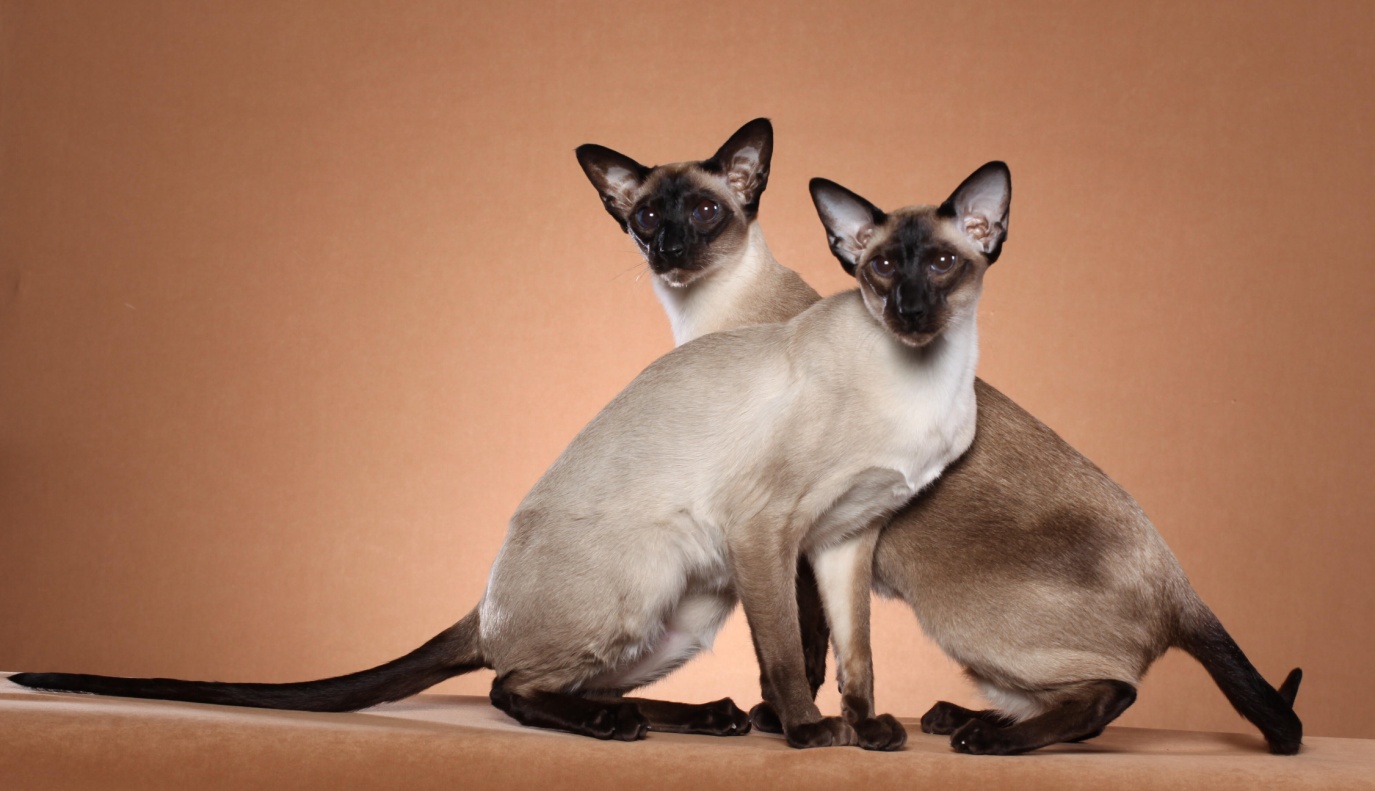 Красавиц сиамок с необычным окрасом и то голубыми, то красными глазами долгое время считают злыми и мстительными. Они могут надолго запоминать обиду и мстить в самый неожиданный момент. Заводчики сиамок не советуют покупать их семьям, в которых есть маленькие дети. Сиамские кошки не терпят к себе излишнего внимания и проявления ласки, а на неправильное поведение хозяина неизменно отвечают агрессией. Они не допустят рукоприкладства к себе, как и пренебрежения.
Но много кто считает такое мнение ошибочным, и люди продолжают заводить этих восточных красавиц, которые невероятно преданны, очень любят своего хозяина и обожают с ним общаться и играть. Сиамки жизнерадостны, активны, в меру игривы и общительны, обожают, когда хозяева разговаривают с ними, и чутко улавливают их настроение.Мейн-кун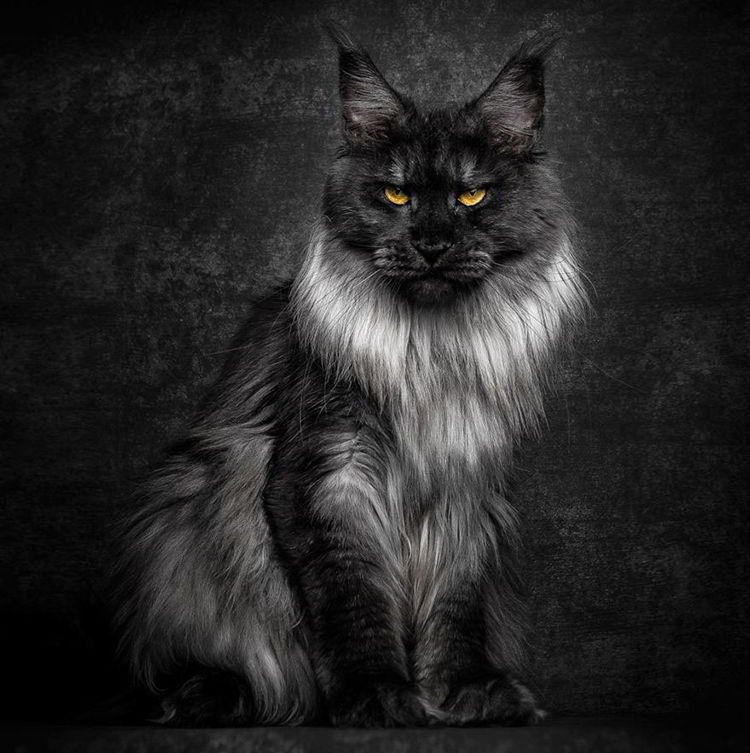 Из домашних кошек самой большой является мейн-кун, у которого массивное туловище и широкая грудь. Не ожиревший мейн-кун может весить до 15 кг. Заводят их часто в качестве экзотических кошек. Но они могут быть не безобидными, иногда способны проявлять агрессию, а большие размеры кота могут означать более серьёзные увечья. Если на территорию дома попал посторонний человек, то мейн-кун может встретить его агрессивно. Но заводчики вместе с тем отмечают их покладистость и высокий интеллект – мейн-куны могут улавливать интонации хозяев и откликаться на их просьбы.
Они очень любопытны и поэтому требуют пристального внимания к себе. Не любят оставаться в одиночестве, поэтому если уж мейн-куна нужно на некоторое время оставить одного, то следует обеспечить его игрушками, иначе хозяева позже пожалеют о том, что оставили его. Для содержания мейн-кунов не требуется особенных условий, они чувствуют себя хорошо в любом климате. Но во время прогулок не стоит оставлять их одних, поскольку их настроение может мгновенно перемениться.Британская порода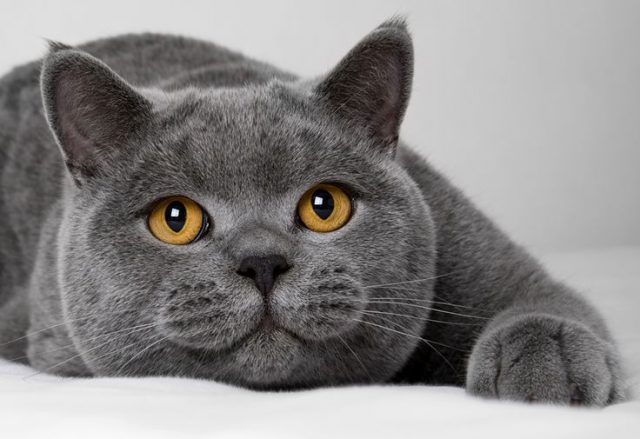 Британская короткошёрстная порода также попала в перечень опасных кошек. Эти кошки имеют довольно внушительные размеры (весят в среднем 8 кг), независимый и гордый характер. Многие выбирают их не только из-за размера, но и благодаря своеобразному окрасу.
Независимый и гордый характер британцев заставляет их дистанцироваться от посторонних людей и не позволять им себя гладить. Чтобы установить с питомцем дружественные отношения, хозяину нужно потратить много времени на общение с ним. Кошки эти вовсе не ручные – не любят, когда против воли их берут на руки или пытаются с ними поиграть. Они проявляют сдержанность во время первого контакта, но после длительного знакомства начинают демонстрировать преданность. Британцы неплохо ладят с собаками в отличие от прочих агрессивных пород. По мнению заводчиков британцев, эти кошки умны, не очень требовательны и становятся прекрасными компаньонами.Сибирские кошки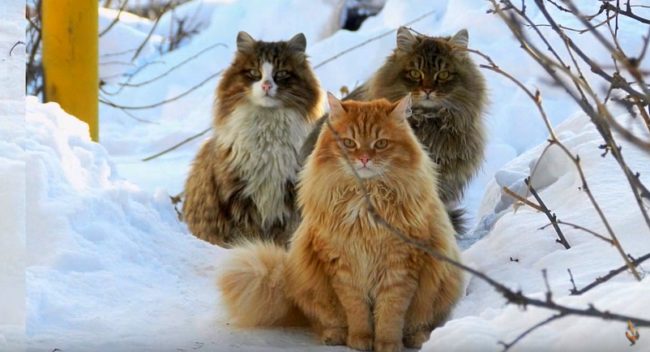 У сибирских кошек пушистая мордашка, крупное тело и независимый характер. Они являются результатом скрещивания дикой и домашней кошек. Взрослая самка весит до 6 кг, а самец вдвое тяжелее. Обладая сильным характером, сибирская кошка будет преданной только хозяину с чувством собственного достоинства. Она может быть не только чуткой и ласковой, но и агрессивной.
Эта разновидность кошек жизнерадостна и грациозна. Они настороженно относятся к появлению в доме посторонних людей, но других животных на свою территорию допускают легко. Им необходимо много места, поэтому большие дома для них удобнее. Сибирские коты не забыли, что такое охота, поэтому нуждаются в соответствующей практике. Правильной дрессировкой и воспитанием их можно научить приносить определённые предметы.Бенгальские коты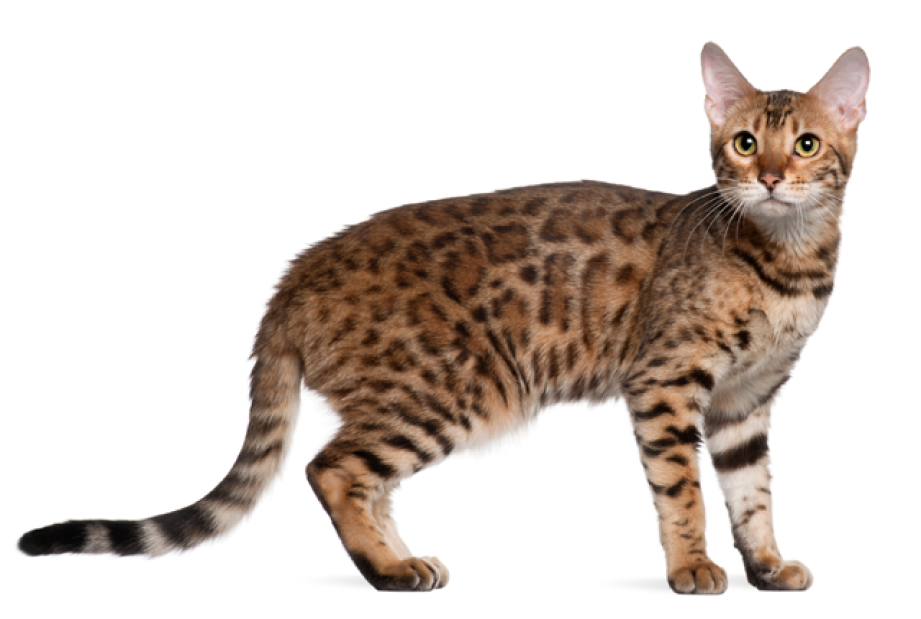 Эта порода домашних кошек отличается импульсивным характером, у неё чётко выражен охотничий инстинкт. Благодаря мускулистому телу, бенгальцы легко приспосабливаются к разным условиям обитания. Чтобы бенгальский котёнок не вырос в агрессивного монстра, его нужно воспитывать с «младых когтей» в атмосфере ласки и любви, тратить на него много времени. Поскольку они очень активны, то не очень любят сидеть на руках у хозяина, не терпят они и повышенного тона в свой адрес. Разъярённая бенгальская кошка способна серьёзно повредить человека, и таких случаев нападения на своих хозяев со стороны бенгальцев история знает немало.
Свою активность бенгальские кошки сохраняют до преклонного возраста, поэтому не прочь поиграть и уже будучи старыми. Поэтому они атакуют всё, что движется в пределах их досягаемости. Не всех владельцев устраивает такое поведение. Любящие больше всего свободу бенгальские коты обычно не любят, когда их берут на руки и могут ответить на это царапаньем. Во время обучения бенгальца хозяину нужно набраться терпения и общаться с питомцем без криков.Чаузи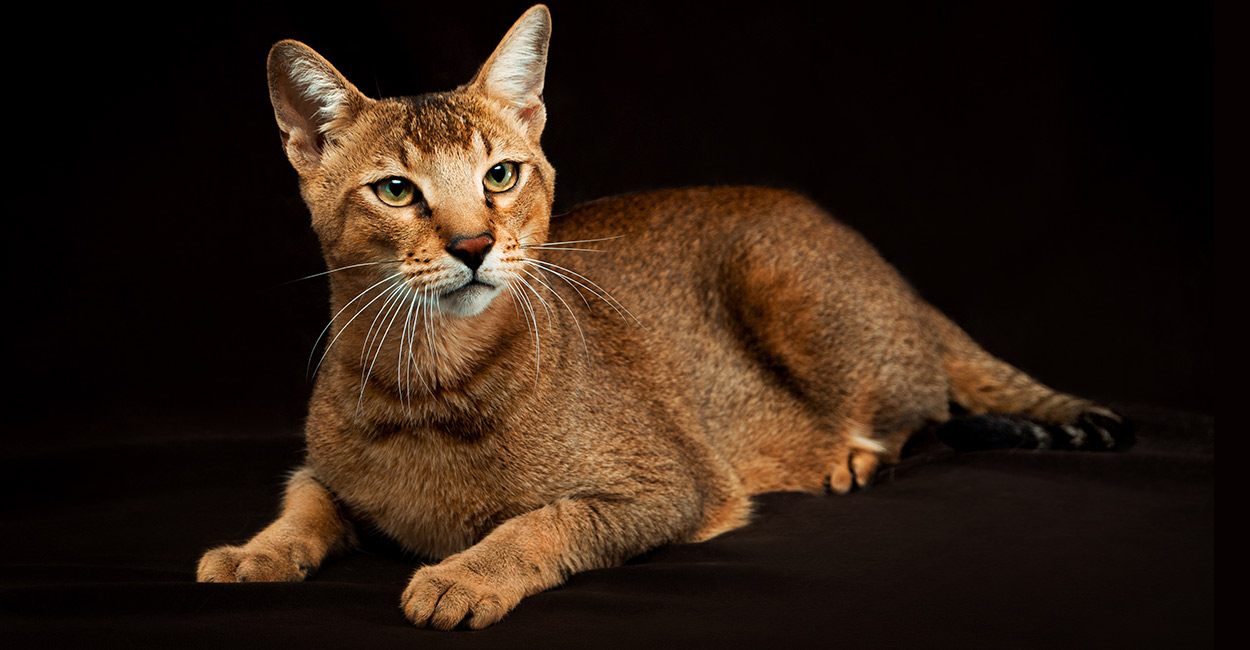 Породу домашних кошек чаузи также можно причислить к опасным. Они и внешне похожи на пуму, их телосложение стройное, но намного мощней, чем у большинства домашних кошек. Вот уж кто готов охотиться постоянно!
К семьям, рискнувшим взять на воспитание котёнка чаузи, предъявляются строгие требования, учитывая агрессивность этих животных. Люди должны с детства не допускать никаких попыток устроить с чаузи опасные игры. В остальном же эту породу можно назвать очень любознательной и даже доброй. Данная порода характеризуется уравновешенным темпераментом, развитым интеллектом и чувством собственного достоинства.
Не стоит заводить чаузи в маленьких городских квартирах, поскольку они нуждаются в большом пространстве. Они не стремятся к уединению, наоборот, стараются привлечь внимание любого человека. Им нужны регулярные тренировки, тем более что они любят высоту, отчего могут пострадать некоторые хрупкие бытовые предметы, которые лучше заранее убрать.Камышовые коты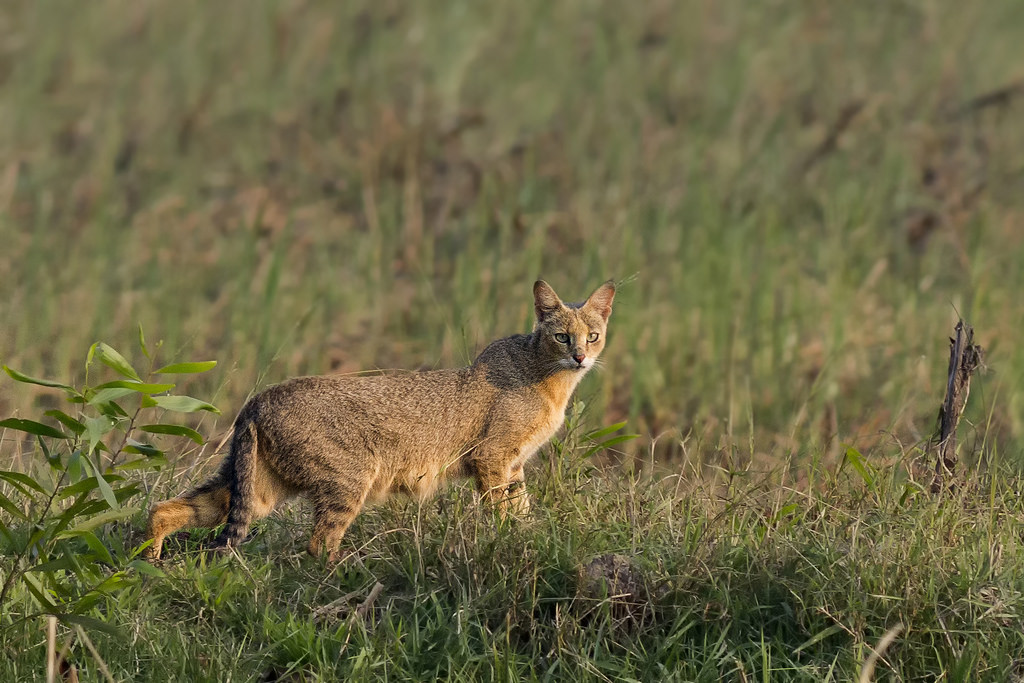 Камышовые коты пришли к нам из дикой природы. По экстерьеру они больше походят на рысь и набирают вес до 15 кг. Находится немало любителей экзотики, которым хочется приручить именно таких диких кошек.
Камышовых котов почти невозможно дрессировать, это удаётся в редчайших случаях, гораздо чаще они так и остаются дикарями. В их характере одновременно уживаются такие противоположные качества, как подвижность и ленивость. В обращении с ними нужно постоянно быть внимательным. Камышовые коты нуждаются в активном общении, иначе быстро начинают дичать. Но если им ежедневно демонстрировать свою заботу, то они будут сохранять хорошее настроение. Будучи активными охотниками, камышовые коты любят постоянно играть, куда-то карабкаться, охотиться, а не сидеть у хозяина на коленях. Важно приучить их справлять нужду в лотке.
К другим животным камышовые кошки относятся довольно спокойно. И если им будет уделяться достаточно внимания, то обитатели дома могут надеяться не стать предметом их охоты. У них великолепный слух, поэтому они чутко реагируют на малейшие шорохи, а их любопытство заставляет их немедленно выяснить, что там происходит. В отличие от большинства кошек камышовые любят воду и готовы проводить в ней много времени. Истоники:http://www.rukivnogi.com/articles/samye-opasnye-koshki-v-mire-top-10https://zen.yandex.ru/media/id/5c87b0a873174100b4cfb594/samye-opasnye-koshki-v-mire-top11-5c88d1b6efadc400b227cc95https://pitomcivradosti.ru/top-10-opasnyih-koshek/